מכינה קדם צבאית "נחשון" - המדרשה הישראלית למנהיגות חברתית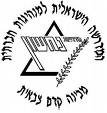 מחזור כ"א הראשון, שובל, 2017, התשע"ח, שבוע 17 – שבוע חוץ – קמפוס יהודה ושומרון"וְהָאָרֶץ אֲשֶׁר אַתֶּם עֹבְרִים שָׁמָּה לְרִשְׁתָּהּ, אֶרֶץ הָרִים וּבְקָעֹת, לִמְטַר הַשָּׁמַיִם תִּשְׁתֶּה מָּיִם. אֶרֶץ אֲשֶׁר יְהוָה אֱלֹהֶיךָ דֹּרֵשׁ אֹתָהּ, תָּמִיד עֵינֵי יְהוָה אֱלֹהֶיךָ בָּהּ, מֵרֵשִׁית הַשָּׁנָה וְעַד אַחֲרִית שָׁנָה" (דברים י"א, י"א-"ב)יום ו'22.12.17ד' טבת התשע"חיום ש'23.12.17ה' טבת התשע"חיום א'24.12.17ו' טבת התשע"חיום ב'25.12.17ז' טבת התשע"חיום ג'26.12.17ח' טבת התשע"חיום ד'27.12.17ט' טבת התשע"חיום ה'28.12.17י' טבת התשע"חמנחה תורןאביחיאביחיעדיעדןאביחיעדיעדןמובילי יוםענבל ודודענבל ודודנועם טורן ודודעופר ודוריןישראל ואלוןעופר וענבלנועם תימור ונריתורניםזיו ואיבאילי ושחר ג.שלי ועדישחר ר. ואסףעלמה ועמרי12:00- יציאה מהמכינה וסגירת המכינה13:30- הגעה לאלון שבות14:00- התארגנות לשבת15:00- תדרוך לשבת16:00- הדלקת נרות ויציאה משותפת לבית הכנסת.16:15- כניסת שבת.משפחות מארחות אוספות את המכינה לתפילת שבת.אחרי התפילה הולכים אל המשפחות לארוחת שבת.20:30- עונג שבת אצל גליה דסברג. מתפלצים לבנים ובנות.לילה טוב!8:30- יציאה לבית הכנסת למי שמעוניין.9:30- פריסת בוקר10:15- קידוש אצל הרב צבי רימון בביתו.11:00- איסוף מרחבת בית הכנסת וחלוקה למשפחות לסעודת שבת.13:15- סיור ולימוד בישיבת הר עציון.14:15- סיום מנוחה16:30- סיפורי מעשיות עם עמיקם לדרר.17:30- הבדלה18:00- מעגל זכות19:00- ארוחת ערב 20:00- הופעה של כוכבא תור/ נתיב אבות21:15- סיכום שבת 6:15 - השכמה6:45- ארוחת בוקר7:30- נקיונות8:00- חוליה - שטחים וגבולות8:30- מפגש עם יוחנן בן יעקב.10:00- העמסת ציוד נסיעה לכפר עציון.11:15- חיזיון אור קולי בכפר עציון.12:45- נסיעה לפינה החמה בצומת הגוש- א.צהריים.13:00- הגעה לצומת הגוש. ירדן- שלושת החטופים.14:00-סיור-הרודיון15:30- מפגש בתקוע עם הדסה פרומן/ נסיעה לעוז וגאון- מקום שהוקם לזכר שלושת הנערים.17:00- נסיעה ליער יתיר.18:30- הגעה ליתיר19:00- מד״ס20:15- זמן מקלחות+ א.ערב21:15- עיבוד יום6:15- השכמה6:45- ארוחת בוקר7:30- נקיונות8:00- משבצת חוליה- הסכמי אוסלו.8:30- אוטובוס לעיר סוסיא- סיור בוקר.10:30- נסיעה לחברון.הדרכה על קריית ארבע ובני מנשה- שירה11:00- הרצאה עם אליהו ליבמן- מור״ק ציר המתפללים.12:15- הליכה למערת המכפלה.13:00- סיור במערה- נועם ארנון.14:15- ארוחת צהריים.14:45- סיור לשכונת אברהם אבינו.בית הדסה- חיזיון 16:45- הדרכה על בית הדסה- זיו17:00- אליקים העצני- שיחה.19:00- ארוחת ערב20:00- עיבוד יוםלילה בחברון.לילה טוב!6:15 - השכמה6:45- ארוחת בוקר7:30- נקיונות8:00- משבצת חוליה- חוק ההסדרה.8:30- הרצאה בוקר.10:00- נסיעה באוטובוס לבנימין.11:00- מפגש בעופרה עם אנשי עמונה.12:30- כניסה למשכן שילה הקדומה.14:15- ארוחת צהריים.14:45- נסיעה לשכונת היובל.מפגש עם תמר אסרף.16:30- נסיון לתיאום חברותות עלי שבות רחל.18:30- מפגש עם מפקד אוגדת יו״ש- תא״ל ערן ניב.19:30- נסיעה לישוב שילה- תלמוד תורה.20:30- ארוחת ערב21:30- עיבוד יוםלילה טוב!6:15 - השכמה6:45- ארוחת בוקר7:30- נקיונות8:00- חוליה- פליטים פלסטינים.8:30- נסיעה לתצפית פדואל- שומרון.10:00- תצפית פתיחת יום- שומרון.11:15- הדרכה על השומרונים- יובל ב.11:30- בני קצובר- אלון מורה.13:00- נסיעה לישוב איתמר- א. צהריים.14:00- תצפית שלושת הימים. ביקור בגבעות עולם.15:15- נסיעה להר גריזים. מיצפה יוסף.16:00- מצגת עם בועז העצני.17:00- מפגש עם ענבל מלמד- בת קיבוץ חוקק.18:15- נסיעה להר ברכה19:00- מד״ס20:15- זמן מקלחות+ א. ערב21:15- עיבוד יוםלילה טוב!7:45- השכמה8:15- ארוחת בוקר9:00- נקיונות9:15- יגאל דלמוני- דובר מועצת יש״ע10:30- הפסקה12:00- משה פייגלין13:15- הפסקה וארוחת צהריים14:15-15:15- משבצת סיכוםנסיעה לפתח תקווה.פיזור הביתה!